Karta Pracy nr 1Wybierz wyrazy pasujące do dzieciństwa św. o. Stanisława  Papczyńskiego, które usłyszałeś w filmiku i połącz je z wizerunkiem świętego. Skreśl te wyrazy, które nie pasują.BurzaSłońceWilki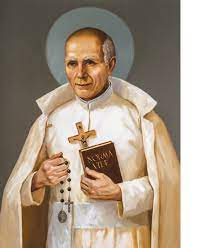 ZofiaKowalAlfabetŚmierć ciotkiMiłość do Matki BożejChrzest św.- imię JanTomaszTrudności w naucePodegrodzieWarszawaDunajec